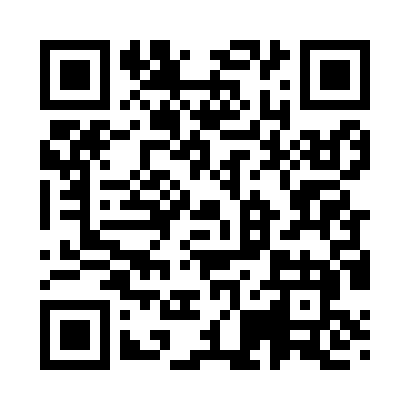 Prayer times for Oak Tree Corner, Virginia, USAMon 1 Jul 2024 - Wed 31 Jul 2024High Latitude Method: Angle Based RulePrayer Calculation Method: Islamic Society of North AmericaAsar Calculation Method: ShafiPrayer times provided by https://www.salahtimes.comDateDayFajrSunriseDhuhrAsrMaghribIsha1Mon4:175:501:155:108:3910:122Tue4:185:511:155:118:3910:123Wed4:185:511:155:118:3910:124Thu4:195:521:155:118:3910:115Fri4:205:521:165:118:3910:116Sat4:215:531:165:118:3810:117Sun4:215:541:165:118:3810:108Mon4:225:541:165:118:3810:099Tue4:235:551:165:118:3710:0910Wed4:245:561:165:118:3710:0811Thu4:255:561:165:118:3610:0812Fri4:265:571:175:118:3610:0713Sat4:275:581:175:118:3610:0614Sun4:285:581:175:118:3510:0515Mon4:295:591:175:118:3410:0416Tue4:306:001:175:118:3410:0417Wed4:316:011:175:118:3310:0318Thu4:326:011:175:118:3310:0219Fri4:336:021:175:118:3210:0120Sat4:346:031:175:118:3110:0021Sun4:356:041:175:118:319:5922Mon4:366:051:175:118:309:5823Tue4:386:051:175:118:299:5724Wed4:396:061:175:108:289:5525Thu4:406:071:175:108:279:5426Fri4:416:081:175:108:279:5327Sat4:426:091:175:108:269:5228Sun4:436:101:175:108:259:5129Mon4:456:101:175:098:249:4930Tue4:466:111:175:098:239:4831Wed4:476:121:175:098:229:47